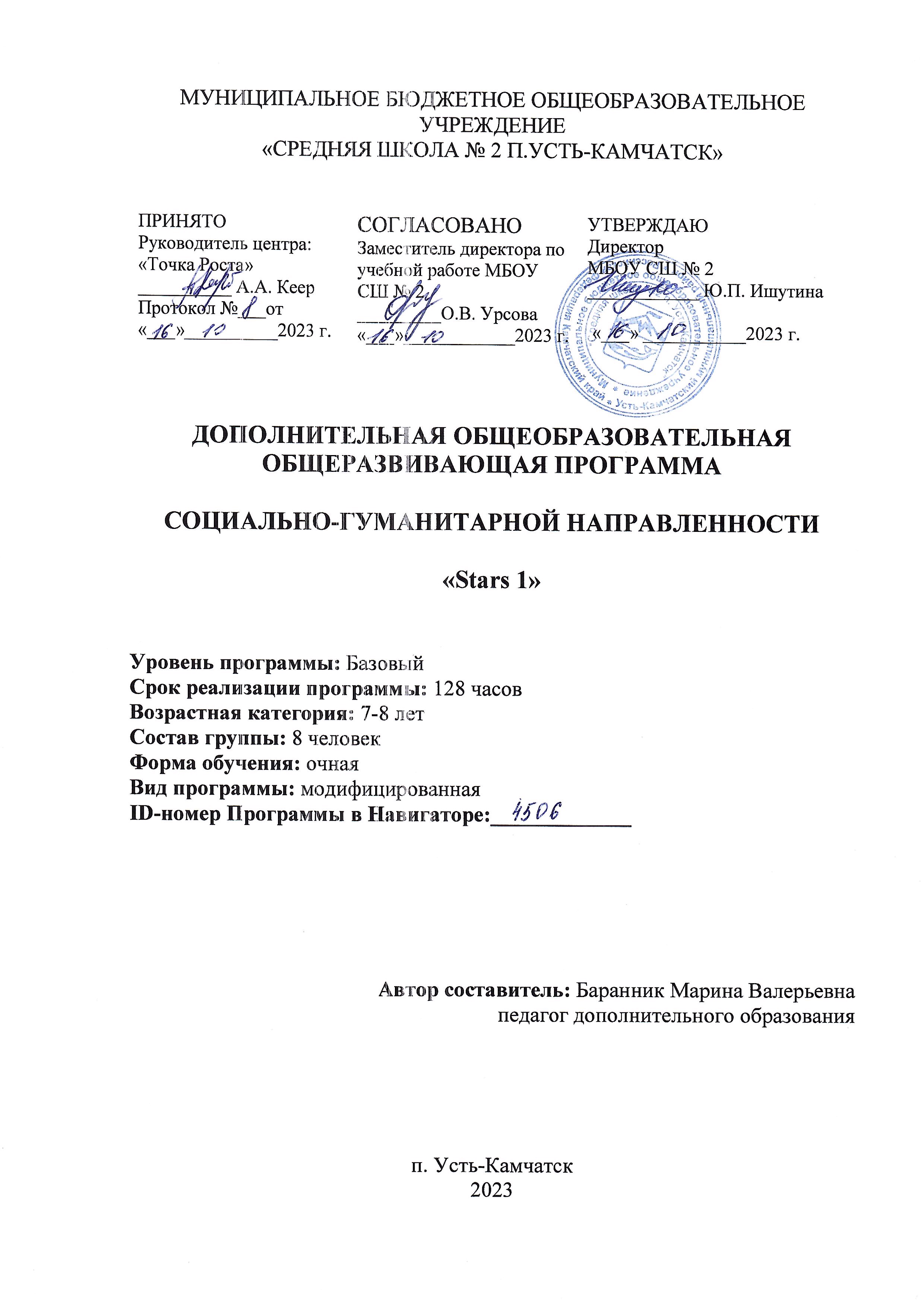 Паспорт дополнительной общеразвивающей программы   Муниципальное бюджетное общеобразовательное учреждение «Средняя школа № 2 п. Усть-Камчатск» 1. Пояснительная запискаНастоящая программа разработана в соответствии с рядом нормативно- правовыми документами:Федеральный закон от 29.12.2012 г. № 273-ФЗ «Об образовании в Российской Федерации» (с изменениями и дополнениями);Методические  рекомендации  Министерства  образования  и  науки Российской  Федерации  «Инструментарий  работника  Системы дополнительного образования детей»;Методические рекомендации для субъектов Российской Федерации по вопросам реализации основных и дополнительных общеобразовательных программ в сетевой форме;Приказ Министерства образования и науки Российской Федерации от  18.11.2015  №  09-3242  «О  направлении  информации»;  Методические рекомендации  по  проектированию  дополнительных  общеразвивающих программ (включая разноуровневые программы);Письмо Министерства просвещения РФ от 31 января 2022 г. № ДГ-245/06  «О  направлении  методических  рекомендаций»  (вместе  с «Методическими  рекомендациями  по  реализации  дополнительных общеобразовательных  программ  с  применением  электронного  обучения  и дистанционных образовательных технологий»);Распоряжение  Правительства  Российской  Федерации  от  31  марта 2022 года № 678-р «Концепция развития дополнительного образования детей до 2030 года»;Приказ  Министерства  просвещения  Российской  Федерации  от 09.11.2018 № 196 «Об утверждении Порядка организации и осуществления образовательной  деятельности  по  дополнительным  общеобразовательным программам» (с изменениями и дополнениями);Приказ  Министерства  просвещения  Российской  Федерации  от   3 сентября  2019  года  №  467  «Об  утверждении  Целевой  модели  развития региональных систем дополнительного образования детей»;Приказ Министерства образования и науки Российской Федерации от  23  августа  2017  года  №  816  «Об  утверждении  Порядка  применения организациями,  осуществляющими  образовательную  деятельность, электронного  обучения,  дистанционных  технологий  при  реализации образовательных программ»;Методические  рекомендации  по  реализации  модели  обеспечения доступного  дополнительного  образования  детей  с  использованием разноуровневых дополнительных общеобразовательных программ.При  разработке  программы  учитываются  внутренние  документы учреждения:Порядок организации и осуществления образовательной деятельности по  дополнительным  общеобразовательным  программам, утвержденный приказом Минпросвещения от 27.07.2022 № 629Устав МБОУ СШ №2; Положение  об организации  и осуществлении  образовательной деятельности  по дополнительным  общеразвивающим  программам в МБОУ СШ №2.АктуальностьПрограмма  разработана  на  основе  УМК  «Academy  Stars  1»  -  курсе английского  языка  для  школьников  младшего  школьного  возраста  и адаптирована под детей с минимальной языковой подготовкой в начальной школе.Изучение  данного  курса  актуально  в  связи  с  популярностью  и востребованностью  предмета  «Иностранный  язык»  в  современной  жизни, увеличением количества туристических поездок детей с родителями.Актуальность данной программы обусловлена также ее практической значимостью.  Дети  могут  применить  полученные  знания  и  практический опыт  в  повседневной  жизни.  Программа  предусматривают  формирование деятельностно-практического опыта.Проведение  занятий  в  оригинальной,  познавательно-развлекательной форме направлено на развитие основных видов речевой деятельности и на формирование  ассоциативного  мышления,  памяти,  навыков  общения  в коллективе, творческой инициативы обучающихся.Творческий характер заданий способствует:лучшему  запоминанию  и  усвоению  различных  грамматических структур,расширению  монологической  и  диалогической  речи,  а,  также, открывает широкие возможности для индивидуальной работы школьника.Огромное  преимущество  обучения  иностранному  языку  дает рассмотрение этого учебного предмета в интеграции с другими. Интеграция является  одним  из  условий  обучения,  обеспечивающим  усвоение иностранного  языка.  Такие  виды  деятельности,  как  художественная, музыкальная, трудовая, игровая при интегрировании их в процессе обучения иностранному языку становятся одним из средств решения задач освоения программы.НовизнаУчебно-методический  комплекс  Academy  Stars  –  это  уникальное сочетание  лучших  традиций  академического  подхода  к  обучению  и современных коммуникативных технологий. Данное учебное пособие делает основной акцент на активное освоение иностранного языка с максимальным развитием коммуникативной компетенции ребенка, погружает обучающихся в  англоязычную  социокультурную  среду,  развивает  мотивацию  детей  и подростков  к  познанию  и  творчеству.  При  этом  данный  комплекс комбинируется с программой Phonics, позволяющим улучшить навык чтения на английском языке.ЦелиЦель  программы  –  Продолжение  формирования  у  младших школьников  навыков аудирования, говорения, чтения, письма на английском языке.ЗадачиДанная программа направлена на решение следующих задач: Практические задачи: сформировать  у  младших  школьников  навыки  и  умения самостоятельного  решения  простейших  коммуникативно-речевых  задач  на английском языке; научить детей понимать на слух несложную, вполне доступную по содержанию англоязычную речь; сформировать навыки и умения правильного с фонетической точки зрения оформления своей речи на английском языке; научить  детей  самостоятельно  употреблять  и  понимать  наиболее частотные  несложные  лексические  единицы  и  грамматические  структуры, необходимые для овладения коммуникативной тематикой. Развивающие задачи: развивать  психические  функции  ребёнка  (восприятие,  внимание, языковая  память,  воображение,  основы  языкового  мышления  и  др.)  через процесс овладения иностранным языком; развивать  специальные  способности,  необходимые  для  обучения иноязычному общению: фонематический слух, имитационные способности, способность к догадке и различению; способствовать  становлению  самостоятельности  младших школьников и саморегуляции их собственных действий; развивать творческую активность учащихся и их речевую культуру. Воспитательные задачи: воспитывать  у  детей  дошкольного  возраста  устойчивый  интерес  к изучению английского языка; воспитывать  средствами  английского  языка  чувство  патриотизма, толерантности и эмпатии; формировать  уважительное  отношение  к  людям,  чувство товарищества и дружбы; развивать  позитивные  установки  к  различным  видам  труда  и творчества.Общеобразовательные задачи: развивать интерес и любознательное отношение к тому, что связано со страной изучаемого языка; расширять представления ребёнка об окружающем мире посредством дополнительной лингвострановедческой информации; формировать  представления  о  поликультурном  мире  и  чувство осознания самих себя в нём.Ожидаемый результатПрограмма  позволяет  добиваться  следующих  результатов  освоения образовательной программы:Предметные: получение  общих  представлений  о  роли  английского  языка  в современном мире, его основных функциях, взаимосвязи языка и культуры, языка и общества; получение знаний об основных уровнях и единицах языка; овладение  лексическими,  грамматическими,  орфографическими нормами  английского  литературного  языка  и  использование  их  в  речевой практике  соответственно  тематике,  приемлемой  для  данной  возрастной группы; понимание  на  слух  английской  речи,  восприятие  основного содержания аудиотекстов и видеоматериалов; умение  выполнять  задания  по  усвоенному  образцу,  включая составление собственных диалогических и монологических высказывание по изученной тематике;умение использовать учебно-справочный материал в виде словарей, таблиц и схем для выполнения заданий разного типа.Личностные: осознание  иностранного  языка  как  средства  международного межкультурного общения, сближающего людей, обеспечивающегодружеские  контакты,  расширяющего  познавательные  возможности, востребованность и мобильность человека в современном мире;сформированность  представлений  о  мире,  как  о  многоязычном, поликультурном,  разнообразном  и  вместе  с  тем  едином  сообществе, открытом для дружбы, взаимопонимания, толерантности и уважения людей друг к другу.Метапредметные способность  принимать  и  сохранять  цели  и  задачи  учебной деятельности, выбирать средства ее осуществления; способность решать проблемы творческого и поискового характера; умение  планировать,  контролировать  и  оценивать  учебные  действия  в соответствии с поставленной задачей и условиями ее реализации; определять наиболее эффективные способы достижения результата; понимание  причины  успеха/неуспеха  учебной  деятельности  и способность конструктивно действовать даже в ситуациях неуспеха; определение  общей  цели  и  путей  ее  достижения;  умение договариваться  о  распределении  функций  и  ролей  в  совместной деятельности; осуществлять взаимный контроль в совместной деятельности, адекватно оценивать собственное поведение и поведение окружающих; формирование  общего  кругозора  школьников  с  постепенным развитием  и  усложнением  языковой  картины  окружающего  их  мира, отражающей  явления  природы,  межличностные  отношения,  учебную  и трудовую деятельность, сферу искусства и культуры.НаправленностьНаправленность программы социально-гуманитарная.УровеньУровень программы - базовый. Характеристики обучающихся, возрастные особенности, иные Примерно к возрасту 7 лет ребенок уже обладает всеми необходимыми физическими  и  психическими  предпосылками  для  того,  чтобы  стать школьником и овладеть новой для него учебной деятельностью.Подвижность,  любознательность,  конкретность  мышления,  большая впечатлительность,  подражательность  и  вместе  с  тем  неумение  долго концертировать  свое  внимание  на  чем-либо  -  вот,  пожалуй,  и  все характерные черты. В эту пору высок естественный авторитет взрослого. Все его предложения принимаются и выполняются очень охотно. Его суждения и оценки,  выраженные  эмоциональной  и  доступной  для  детей  форме,  легко становятся суждениями и оценками самих детей.Ребенок  может  сосредоточить  свое  внимание  на  15  минут.  Но  его произвольное  внимание  не  прочно:  если  появляется  что-то  интересное,  то внимание переключается. Активно реагирует на все новое, яркое.Любит слушать речь взрослого, но необходимо учитывать, что порог слышимости и острота слуха еще не достигли своих наибольших величин (это произойдет в подростковом возрасте).Ребенок  живет,  в  основном,  настоящим.  У  него  ограниченное понимание  времени,  пространства  и  чисел.  Наши  слова  ребенок  может понимать  буквально.  Затруднено  понимание  абстрактных  слов  и  понятий. Любит задавать вопросы: «Почему?», «А правда ли это?»Ребенок  хорошо  запоминает  факты,  сведения,  стихи.  Прекрасный возраст для заучивания наизусть. Более легко запоминает слова, чем мысли. Особенно хорошо запоминает то, что чем-то мотивировано, значимо.Учеными неоднократно было доказано, что иностранный язык в этом возрасте  усваивается  гораздо  легче,  чем  в  последующие  годы.  Раннее изучение иностранного языка оказывает бесспорное положительное влияние на развитие психических процессов ребенка:его  памяти,  внимания,  мышления,  восприятия,  воображения,  речи, ощущений.оказывает стимулирующее влияние на общие речевые способности ребенка;дает  большой  практический  эффект  в  плане  повышения  качества владения  языком,  создаст  базу  для  продолжения  его  изучения  в  основной школе,  а  также  открывает  возможности  для  обучения  второму/третьему иностранным  языкам,  необходимость  владения  которыми  становится  все более очевидной;имеет  неоспоримую  воспитательную  и  информативную  ценность, которая проявляется в более раннем вхождении ребенка в общечеловеческую культуру  через  общение  на  новом  для  него  языке.  При  этом  постоянное обращение  к  опыту  ребенка,  учет  его  менталитета,  восприятия  им действительности позволяет детям лучше осознать особенности собственной национальной культуры в сравнении с культурой стран изучаемого языка.Форма обученияФорма обучения - очная. Особенности организации образовательного процессаВ ходе реализации программы используются такие формы организации деятельности, как индивидуальная, групповая, коллективная.Приемы и методы организации учебно-воспитательного процесса:Словесный (объяснение, рассказ, беседа).Наглядный (иллюстрирование).Объяснительно-иллюстративный  (восприятие  и  усвоение  готовой информации).Репродуктивный (работа по речевым образцам).Проблемный (проблемная ситуация, игра).Стимулирования и мотивации деятельности и поведения (игровые эмоциональные ситуации, похвала, поощрение, порицание).Состав  группы,  режим  занятий,  периодичность  и продолжительностьСостав группы 8 человек.Занятия проводятся два раза в неделю по два академических часа (30 минут) с перерывом 5 минут.2. Учебно-тематический план1. Содержание программыВводное занятие: «Welcome»Повторение алфавита, название цветов, цифр (1-10). Повторение звуков. Тема 1. «My funny friends»Лексика:  люди,  описательные  слова.  Грамматика:  глагол  to  be. Вопросительные слова: What; How old. Алфавит: заглавные буквы. Фонетика: а в закрытом слоге.Тема 2. «New for school»Лексика: предметы в классной комнате. Грамматика: неопределенный артикль. Общие вопросы и краткие ответы. Фонетика: е в закрытом слоге.Обобщающее  занятие  по  темам  1-2,  повторение  пройденных  тем, творческое задание.Тема 3: «This is my family»Лексика:  члены  семьи.  Грамматика:  указательное  местоимение:  This/ that is…, притяжательные местоимения. Ответы на вопросы Who’s this/that. Фонетика: i в закрытом слоге.Тема 4: «Fantastic feelings»Лексика:  прилагательные,  описывающие  чувтсва.  Грамматика: утвердительные, отрицательные и вопросительные предложения с глаголом to be. Множественное число. Фонетика: О в закрытом слоге.Обобщающее  занятие  по  темам  3-4,  повторение  пройденных  тем, творческое занятиеТема 5: «I can do it!» Лексика: глаголы действия.  Грамматика: модальный глагол can/can’t. Фонетика: u в закрытом слоге.Тема 6: «Let’s play today!»Лексика: предметы игр. Грамматика: предлоги места. Вопросительные слова Where’s/ Where are - It’s/ They’re. Фонетика: чтение shОбобщающее  занятие  по  темам  5-6,  повторение  пройденных  тем, творческое занятиеТема 7: «Long legs, short legs»Лексика:  части  тела,  прилагательные.  Грамматика:  глагол  have  got  в утвердительных,  отрицательных  и  вопросительных  предложениях,  краткие ответы. Фонетика: чтение ch.Тема 8: «Old and new clothes»Лексика:  предметы  одежды.  Грамматика:  глагол  have  got  в утвердительных, отрицательных предложениях. Present continuous в вопросах и кратких ответах. Фонетика: произношение сочетания th.Обобщающее  занятие  по  темам  5-6,  повторение  пройденных  тем, творческое занятиеТема 9. «Brilliant bedrooms»Лексика: мебель. Грамматика: описательные конструкции there is/ there are.  Глагол  have  got  в  вопросительных  предложениях,  краткие  ответы. Фонетика: произношение сочетания ck.Тема 9. «Fabulous food»Лексика: еда. Грамматика: Present Simple (утверждение и отрицание). Указательные местоимения these/those. Фонетика: произношение сочетания th.Итоговый контроль: тестирование по пройденному курсу.Календарный учебный графикУсловия реализации программыМатериально-технические условия для реализации программы:Характеристика помещенийЗанятия проводятся в чистом, хорошо освещенном учебном кабинете. Оборудование учебного помещения: магнитная доска, столы и стулья для обучающихся и педагога, стеллажи для хранения дидактических пособий и учебных материалов.Технические средства обучения: ноутбук, проектор, аудиоколонки.Информационно-методические условия реализации программы:Использование дистанционных образовательных технологий при реализации программы не предусмотрено.Реализация программы в сетевой форме не предусмотрена.Список используемых источников.Список для преподавателя: Список для обучающегося:Название программы«Stars 1»Направленность программыСоциально-гуманитарная Ф.И.О. педагога, реализующего дополнительную общеобразовательную программуБаранник Марина ВалерьевнаГод разработки2023 г.Краткое описание программыКомплексная программа по английскому языку для младших школьниковЦель Продолжение  формирования  у  младших школьников  навыков аудирования, говорения, чтения, письма на английском языке. ЗадачиПрактические задачи: сформировать  у  младших  школьников навыки  и  умения  самостоятельного  решения простейших коммуникативно-речевых задач на английском языке; научить детей понимать на слух несложную, вполне  доступную  по  содержанию англоязычную речь; сформировать навыки и умения правильного с  фонетической  точки  зрения  оформления своей речи на английском языке; научить детей самостоятельно употреблять и понимать  наиболее  частотные  несложные лексические  единицы  и  грамматические структуры,  необходимые  для  овладения коммуникативной тематикой. Развивающие задачи: развивать  психические  функции  ребёнка (восприятие,  внимание,  языковая  память, воображение,  основы  языкового  мышления  и др.)  через  процесс  овладения  иностранным языком; развивать  специальные  способности, необходимые  для  обучения  иноязычному общению:  фонематический  слух, имитационные  способности,  способность  к догадке и различению; способствовать  становлению самостоятельности  школьников  и саморегуляции их собственных действий; развивать творческую активность учащихся и их речевую культуру. Воспитательные задачи: воспитывать  у  детей  младшего  школьного возраста  устойчивый  интерес  к  изучению английского языка; воспитывать  средствами  английского  языка чувство  патриотизма,  толерантности  и эмпатии; формировать  уважительное  отношение  к людям, чувство товарищества и дружбы; развивать позитивные установки к различным видам труда и творчества. Общеобразовательные задачи: развивать  интерес  и  любознательное отношение  к  тому,  что  связано  со  страной изучаемого языка; расширять  представления  ребёнка  об окружающем  мире  посредством дополнительной  лингвострановедческой информации; формировать  представления  о поликультурном  мире  и  чувство  осознания самих себя в нём.Ожидаемые результаты освоения программыПредметные: получение  общих  представлений  о  роли английского  языка  в  современном  мире,  его основных  функциях,  взаимосвязи  языка  и культуры, языка и общества; получение  знаний  об  основных  уровнях  и единицах языка; овладение  лексическими,  грамматическими, орфографическими  нормами  английского литературного  языка  и  использование  их  в речевой  практике  соответственно  тематике, приемлемой для данной возрастной группы; понимание  на  слух  английской  речи, восприятие  основного  содержания аудиотекстов и видеоматериалов; умение  выполнять  задания  по  усвоенному образцу,  включая  составление  собственных диалогических  и  монологических высказывание по изученной тематике;умение  использовать  учебно-справочный материал в виде словарей, таблиц и схем для выполнения заданий разного типа. Личностные: осознание иностранного языка как средства международного  межкультурного  общения, сближающего людей, обеспечивающего дружеские  контакты,  расширяющего познавательные  возможности, востребованность  и  мобильность  человека  в современном мире;сформированность представлений о мире, как о  многоязычном,  поликультурном, разнообразном  и  вместе  с  тем  едином сообществе,  открытом  для  дружбы, взаимопонимания,  толерантности  и  уважения людей друг к другу.Метапредметные способность  принимать  и  сохранять  цели  и задачи  учебной  деятельности,  выбирать средства ее осуществления; способность решать проблемы творческого и поискового  характера;  умение  планировать, контролировать и оценивать учебные действия в  соответствии  с  поставленной  задачей  и условиями ее реализации; определять наиболее эффективные способы достижения результата; понимание причины успеха/неуспеха учебной деятельности  и  способность  конструктивно действовать даже в ситуациях неуспеха; определение  общей  цели  и  путей  ее достижения;  умение  договариваться  о распределении функций и ролей в совместной деятельности;  осуществлять  взаимный контроль  в  совместной  деятельности, адекватно оценивать собственное поведение и поведение окружающих; формирование общего кругозора школьников с  постепенным  развитием  и  усложнением языковой  картины  окружающего  их  мира, отражающей  явления  природы, межличностные  отношения,  учебную  и трудовую  деятельность,  сферу  искусства  и культуры.Сроки реализации программы8 месяцевКоличество часов в неделю/годПрограмма  рассчитана  на  128  аудиторных занятий.  Длительность  одного  аудиторного занятия составляет 30 минут. Возраст обучающихся7-8 летФорма занятийтрадиционное занятие;конкурс, игра;стихотворные примеры, рифмовки; диалог/ дискуссия.Методическое обеспечение«Academy  Stars  1»  учебник  с  Multi-ROM изд-ва Macmillan Education, 2018«Academy Stars 1» рабочая тетрадь«Academy Stars 1» книга для учителяДополнительные материалы «Academy Stars 1»Аудиокурс «Academy Stars 1»Условия реализации программы (оборудование, инвентарь, специальные помещения, ИКТ и др.)хорошо освещенный, чистый кабинет;ТСО: аудио-видео аппаратура;наглядные  пособия:  таблицы,  раздаточный материал, карточки;игрушки, для проведения ролевых игр.№Название раздела, темыТеорияПрактикаВсегоФормы контроля1Вводное занятие «Welcome!»224текущий2Тема 1. «My funny friends» 5611Текущий (опрос)3Тема 2. «New for school»6612Текущий (опрос)4Обобщающее занятие по темам 1-2022промежуточный5Тема 3. «This is my family»5611Текущий (опрос)6Тема 4. «Fantastic feelings»6612Текущий (опрос)7Обобщающее занятие по темам 3-4022промежуточный8Тема 5. «I can do it»5611Текущий (опрос)9Тема 6. «Let’s play today»6612Текущий (опрос)10Обобщающее занятие по темам 5-6022промежуточный11Тема 7. «Long legs, short legs»5611Текущий (опрос)12Тема 8. «Old and new clothes»6612Текущий (опрос)Обобщающее занятие по темам 7-8022промежуточныйТема 9. «Brilliant bedrooms»5611Текущий (опрос)Тема 10. «Fabulous food»5611Текущий(опрос)13Итоговый контроль022итоговыйОбщее количество занятий56721281 полугоди еПериод обучени яОсенние каникул ыЗимние каникул ы2 полугоди еПериод обучени яВесенни е каникул ыВсего в год16.10.23 - 31.12.2312 недель-31.12.22 - 08.01.2309.01.24 - 25.05.2420 недель-32 недел и1 группа16 октября 202320 недель30 минутоктябрьмарт-майдистанционное25 мая-№ п/пНаименования оборудования/инвентаря и т.п.Ед. измеренияКоличество 1Раздаточный  материал,  оценочные листыШт.По  количеству обучающихся2Магнитная доска/ маркерыШт.1/33Комплект: ноутбук/ПК + принтер + проектор +  аудиоколонкиКомплект14Канцелярские  товары  (клей, ножницы,  цветные  карандаши, бумага)№ п/пНаименование  пособия, информационного ресурсаОбласть применения1«Academy Stars 1» учебник с Multi-ROM  изд-ва  Macmillan Education, 2018Используется  в  качестве методического материала2«Academy  Stars  1»  рабочая тетрадьИспользуется  в  качестве методического материала3«Academy Stars 1» книга для учителяИспользуется  в  качестве методического материала4Дополнительные  материалы «Academy Stars 1»Используется  в  качестве методического  материала  для дополнительных заданий5Аудиоприложения  «Academy Stars 1»Используется  в  качестве  аудио материала6Раздаточный  материал  на отработку звуков.Использование  в  качестве раздаточного  материала  на  отработку пройденного материала7Видеоматериалы аутентичных  каналов:  Super simple song, English sing-sing, Cocomelon, Bounce Patrol. Используется  в  качестве  визуального материала на занятии, для проведения физминуток,  закрепления  материала дома. № п.п.Наименование1«Academy Stars 1» учебник с Multi-ROM изд-ва Macmillan Education, 20182«Academy Stars 1» рабочая тетрадь3«Academy Stars 1» книга для учителя4Дополнительные материалы «Academy Stars 1»5Аудиоприложения «Academy Stars 1»6Видеоматериалы аутентичных каналов: Super simple song, English sing- sing, Cocomelon, Bounce Patrol.7https://www.progressivephonics.com№ п.п.Наименование1«Academy Stars 1» учебник с Multi-ROM изд-ва Macmillan Education, 20182«Academy Stars 1» рабочая тетрадь3Видеоматериалы аутентичных каналов: Super simple song, English sing- sing, Cocomelon, Bounce Patrol.